Załącznik nr 11 do umowy nr Ru-…/22/SK z dnia …Procedura podłączania i odłączania autobusów do sieci elektrycznej i sieci sprężonego powietrzaNa miejscach parkingowych autobusów zlokalizowane zostały słupki dystrybucyjne służące do podłączenia sprężonego powietrza oraz energii elektrycznej do autobusów wyposażonych w gniazda zlokalizowane za otwieraną klapką umieszczoną na tylnej i przedniej ścianie autobusu, natomiast w autobusach przegubowych na tylnej i bocznej ścianie.Rys 1. Przyłącza energii elektrycznej oraz sprężonego powietrza.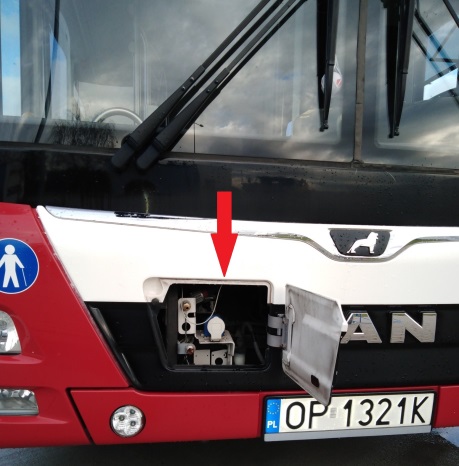 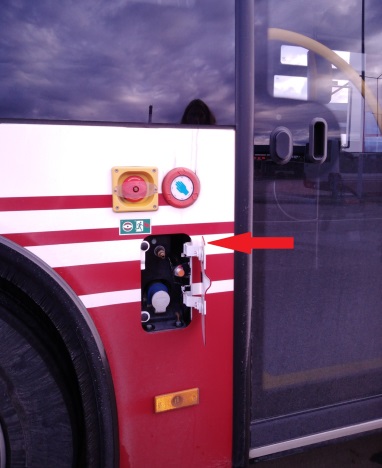 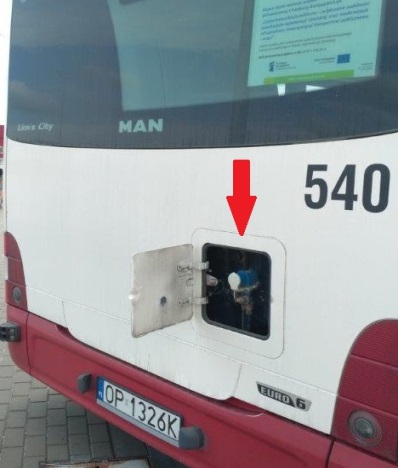 a) Przód autobusu.b) Bok autobusuc) Tył autobusu.Procedura podłączania autobusu.Przed przystąpieniem do podłączania autobusu należy upewnić się, że przełącznik energii elektrycznej zlokalizowany na słupku jest w pozycji „0”-wyłączony (Rys. 2a.) a zawór sprężonego powietrza jest w pozycji „OFF” – zamknięte (Rys. 2b.). 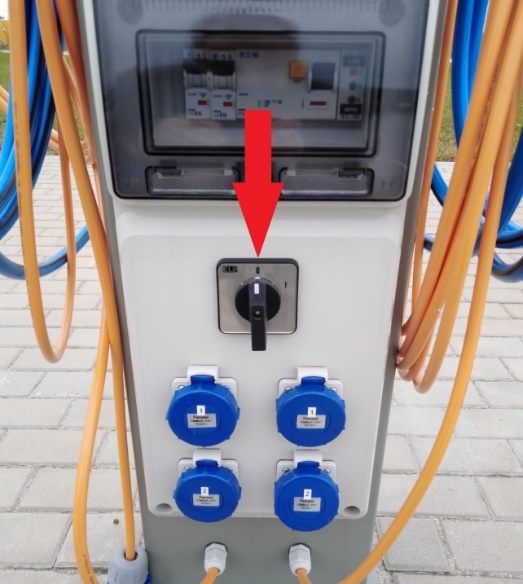 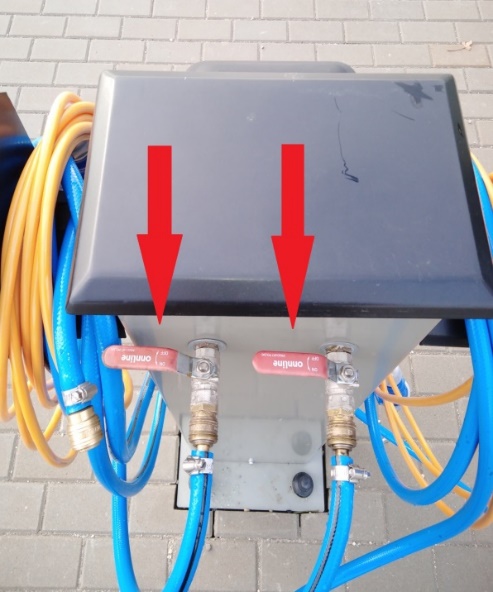 Rys. 2. Ustawienie pozycji przełącznika energii elektrycznej i zaworu sprężonego powietrza.Przełącznik w pozycji „0” – wyłączone.Zawór w pozycji „OFF” - zamknięte.Podłączyć wtyczkę elektryczną, a następnie szybkozłącze przewodu sprężonego powietrza do odpowiednich gniazd przyłączeniowych w autobusie (kolejność podłączania dowolna).Rys. 3. Wtyczki do podłączenia w autobusie.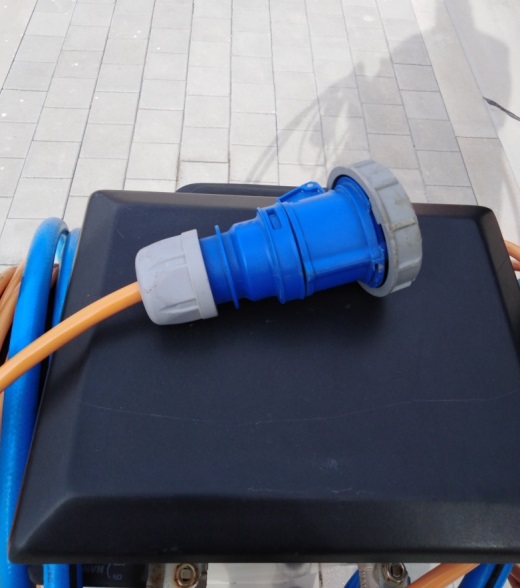 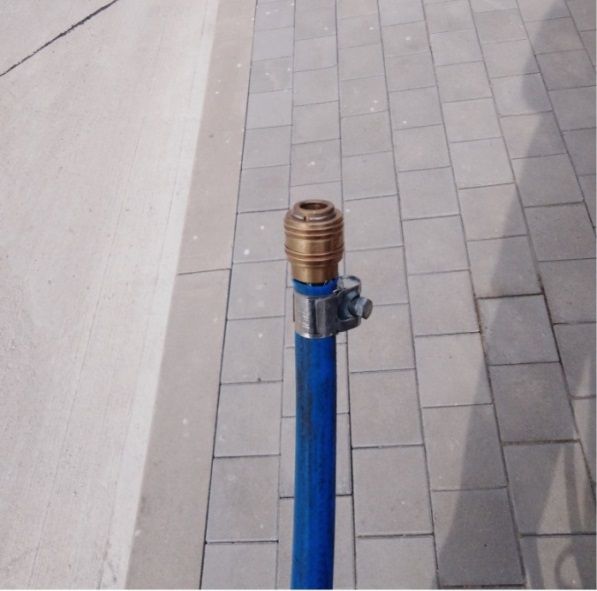 a) Wtyczka energii elektrycznej.b) Szybkozłącze sprężonego powietrza.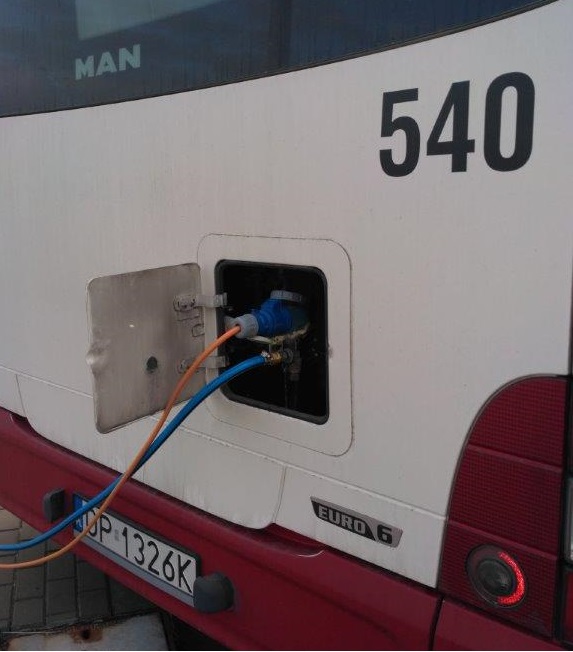 Rys. 4. Prezentacja podłączenia energii elektrycznej i sprężonego powietrza do autobusu.Otworzyć zawór sprężonego powietrza na słupku pozycja „ON” – włączone (Rys.5a.). Sprężone powietrze jest dystrybuowane w określonych przedziałach godzinowych, dlatego w momencie podłączenia autobusu może nie być ciśnienia w przewodach. Następnie włączyć energię elektryczną przestawiając przełącznik w pozycję „1”- włączone (Rys. 5b.).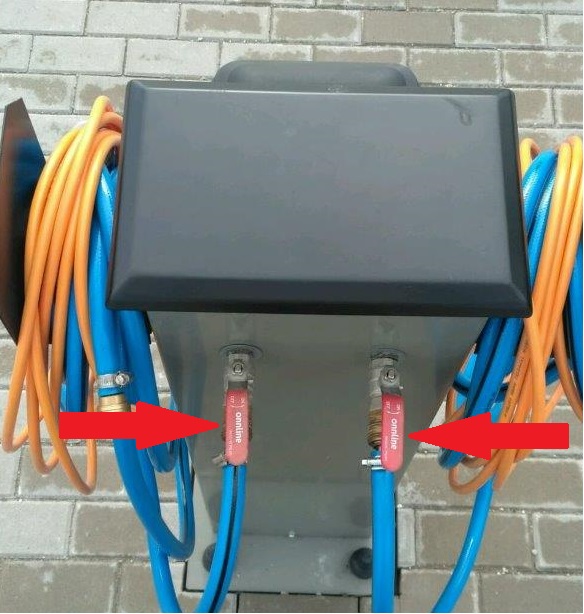 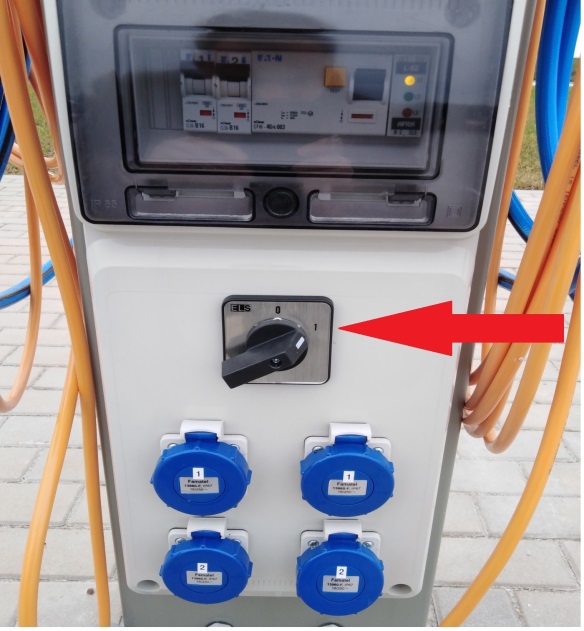 Rys. 5. Ustawienie pozycji zaworu sprężonego powietrza i przełącznika energii elektrycznej.Zawór w pozycji „ON” – otwarte.Przełącznik w pozycji „1” – włączone.Rozłączanie zasilania w energię elektryczną i sprężone powietrze należy przeprowadzić w odwrotnej kolejności. Przed odłączeniem energii elektrycznej, należy przestawić przełącznik w pozycję „0” – wyłączone. Po odłączeniu wtyczki odpowiednio zabezpieczyć (zwinąć) przewód na wieszaku słupka. Przed odłączeniem szybkozłącza przewodu sprężonego powietrza należy zamknąć zawór na słupku – pozycja „OFF” – zamknięte. Po odłączeniu szybkozłącza odpowiednio zabezpieczyć (zwinąć) przewód na wieszaku słupka. 	Zamawiający:							Wykonawca:	